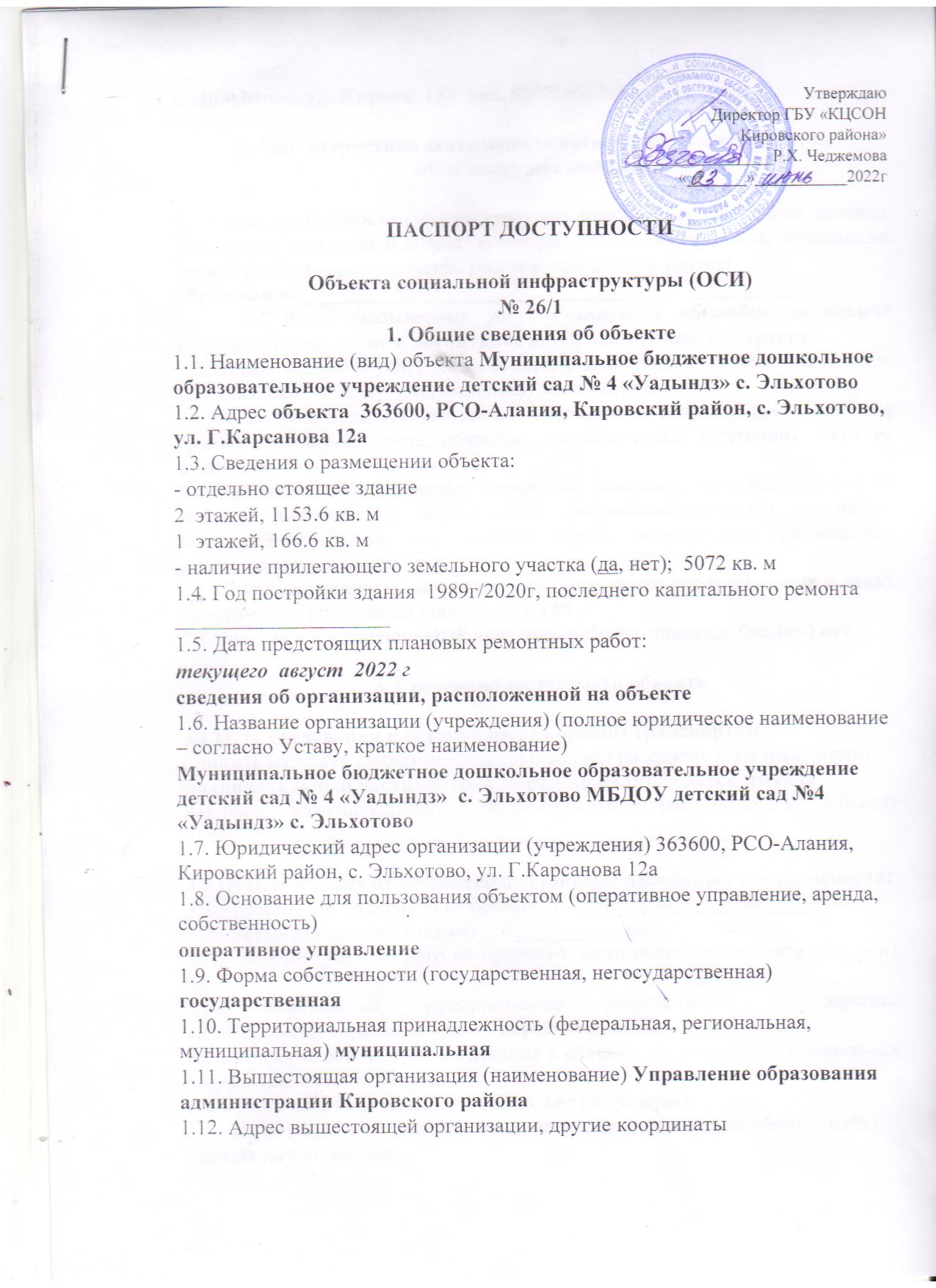 с. Эльхотово, ул. Кирова, 182  тел. 886735517482. 2. Характеристика деятельности организации на объекте (по обслуживанию населения)2.1 Сфера деятельности (здравоохранение, образование, социальная защита, физическая культура и спорт, культура, связь и информация, транспорт, жилой фонд, потребительский рынок и сфера услуг, другое) образование _______________________________________________2.2 Виды оказываемых услуг Реализация общеобразовательной программы, обучение и воспитание детей дошкольного возраста2.3 Форма оказания услуг: (на объекте, с длительным пребыванием, в т.ч. проживанием, на дому, дистанционно)   на объекте2.4 Категории обслуживаемого населения по возрасту: (дети, взрослые трудоспособного возраста, пожилые; все возрастные категории)  дети от 2  до 7 лет2.5 Категории обслуживаемых инвалидов: инвалиды, передвигающиеся на коляске, инвалиды с нарушениями опорно-двигательного аппарата; нарушениями зрения, нарушениями слуха, нарушениями умственного развития2.6 Плановая мощность: посещаемость (количество обслуживаемых в день), вместимость, пропускная способность 1302.7 Участие в исполнении ИПР инвалида, ребенка-инвалида (да, нет) нет 3. Состояние доступности объекта3.1 Путь следования к объекту пассажирским транспортом (описать маршрут движения с использованием пассажирского транспорта) индивидуальный частный транспорт – до калитки детского сада, наличие адаптированного пассажирского транспорта к объекту нет____________________________________________________3.2 Путь к объекту от ближайшей остановки пассажирского транспорта:3.2.1 расстояние до объекта от остановки транспорта _____500______ м3.2.2 время движения (пешком) __7__________ мин.3.2.3 наличие  выделенного от проезжей части пешеходного пути (да, нет), да3.2.4 Перекрестки: нерегулируемые; регулируемые, со звуковой сигнализацией, таймером; нет     нерегулируемые3.2.5 Информация на пути следования к объекту: акустическая, тактильная, визуальная; нет3.2.6 Перепады высоты на пути: есть, нет ( бордюры)Их обустройство для инвалидов на коляске: да, нет ( не оборудованы съезды для колясок)3.3 Организация доступности объекта для инвалидов – форма обслуживания** - указывается один из вариантов: «А», «Б», «ДУ», «ВНД»3.4 Состояние доступности основных структурно-функциональных зон** Указывается: ДП-В - доступно полностью всем;  ДП-И (К, О, С, Г, У) – доступно полностью избирательно (указать категории инвалидов); ДЧ-В - доступно частично всем; ДЧ-И (К, О, С, Г, У) – доступно частично избирательно (указать категории инвалидов); ДУ - доступно условно, ВНД – временно недоступно3.5. Итоговое заключение о состоянии доступности ОСИ: на момент составления акта объект для основных МГН временно недоступен. Некоторые зоны доступны частично избирательно ДЧ-И (Г,У), ВНД (С,К,О). Для достижения условной доступности организована помощь сотрудников. Объект невозможно полностью приспособить для нужд МГН, в связи с особенностями архитектурно- планировочных решений основных структурно- функциональных элементов здания.	Для адаптации объекта для основных МГН возможно обустройство здания по варианту «Б» -выделение на первом этаже, максимально приближенных к выходу специальных помещений, зон или блоков, приспособленных и оборудованных для инвалидов. Следует предусмотреть устройство специального входа, специально оборудованных путей движения и проведение текущих ремонтных работ, оснащение ТСР.4. Управленческое решение 4.1. Рекомендации по адаптации основных структурных элементов объекта*- указывается один из вариантов (видов работ): не нуждается; ремонт (текущий, капитальный); индивидуальное решение с ТСР; технические решения невозможны – организация альтернативной формы обслуживания4.2. Период проведения работ ____2021г-25г_______________в рамках исполнения _____________________________________________					(указывается наименование документа: программы, плана)4.3 Ожидаемый результат (по состоянию доступности) после выполнения работ по адаптации _ ДП-В _по варианту «Б»_________________________Оценка результата исполнения программы, плана (по состоянию доступности) ___________________________________________________4.4. Для принятия решения требуется, не требуется (нужное подчеркнуть):Согласование Межведомственной рабочей группы по проведению мониторинга доступности и паспортизации приоритетных объектов и услуг4.5. Информация размещена (обновлена) на Карте доступности субъекта Российской Федерации дата _______________________________________(наименование сайта, портала)5. Особые отметкиПаспорт сформирован на основании:1. Анкеты (информации об объекте)   от «28» ____05__ 2021_____ г.,2. Акта обследования объекта: № акта26/1 от «03_» __06____ 2021__ г.3. Решения Комиссии __________________________ от «____» ____________ 20____ г.№п/пКатегория инвалидов(вид нарушения)Вариант организации доступности объекта(формы обслуживания)*1.Все категории инвалидов и МГН«ВНД»в том числе инвалиды:2передвигающиеся на креслах-колясках«ВНД»3с нарушениями опорно-двигательного аппарата«ВНД»4с нарушениями зрения              «ДУ»5с нарушениями слуха«ДУ»6с нарушениями умственного развития«ДУ»№п \пОсновные структурно-функциональные зоныСостояние доступности, в том числе для основных категорий инвалидов**1Территория, прилегающая к зданию (участок)«ДЧ»-И  (Г,У,О)ВНД (С,К)2Вход (входы) в здание«ДЧ»-И  (Г,У)ВНД (К,О,С)3Путь (пути) движения внутри здания (в т.ч. пути эвакуации)«ДЧ»-И  (Г,У)ВНД (К,О,С)4Зона целевого назначения здания (целевого посещения объекта)«ДЧ»-И  (Г,У)ВНД (К,О,С)5Санитарно-гигиенические помещения«ДЧ»-И  (Г,У)ВНД (К,О,С)6Система информации и связи (на всех зонах)«ДЧ»-И  (Г,У)ВНД (К,О,С)7Пути движения к объекту (от остановки транспорта)«ДЧ»-И  (Г,У)ВНД (К,О,С)№№п \пОсновные структурно-функциональные зоны объектаРекомендации по адаптации объекта (вид работы)*1Территория, прилегающая к зданию (участок)текущий  ремонт, индивидуальное решение с ТСР2Вход (входы) в зданиетекущий  ремонт, индивидуальное решение с ТСР3Путь (пути) движения внутри здания (в т.ч. пути эвакуации)текущий  ремонт, индивидуальное решение с ТСР4Зона целевого назначения здания (целевого посещения объекта)текущий  ремонт, индивидуальное решение с ТСР5Санитарно-гигиенические помещениятекущий  ремонт, индивидуальное решение с ТСР6Система информации на объекте (на всех зонах)текущий  ремонт, индивидуальное решение с ТСР7Пути движения  к объекту (от остановки транспорта)текущий  ремонт, индивидуальное решение с ТСР8Все зоны и участкитекущий  ремонт, индивидуальное решение с ТСР